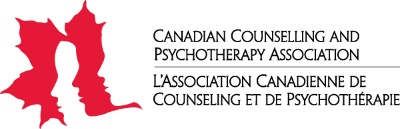 FORMULAIRE DE CANDIDATURE - ATELIER PRÉCONGRÈS DE FORMATION 
DES VISITEURS D’ÉTABLISSEMENTS DU CAPFC CONGRÈS DE L’ACCP 2017 – ST. JOHN’S, TERRE-NEUVEÀ ENVOYER D’ICI 23 h 59 PM HE, LE 15 JANVIER 2017Soumettre le formulaire dûment rempli et un curriculum vitae à jour par courriel à william.borgen@ubc.ca Renseignements sur le candidatPrénom :	Nom de famille :Ville :Province/territoire :	Code postal :	 Numéro de téléphone :	Courriel :Poste ou titre actuel :Nom de l’employeur actuel :	Nombre d’années dans le poste actuel :Nombre d’années au sein de la profession de counseling ou de psychothérapie :No membre de l’ACCP : Nombre d’années au sein d’un programme de counseling au niveau de la maîtrise. Veuillez indiquer votre service cumulatif comme employé à temps plein, à temps partiel ou de session.En soumettant cette candidature, je comprends et j’accepte (i) de participer à l’atelier précongrès de formation des visiteurs d’établissements du CAPFC (qui comprend une lecture préparatoire, un atelier de formation d’une demi-journée en personne à St. John’s, Terre-Neuve, et une conférence téléphonique après l’atelier); et (ii) de participer en tant que visiteur d’établissements du CAPFC à des visites sur le terrain, à la rédaction de rapports d’évaluation et à des consultations connexes pour évaluer les programmes de counseling au niveau de la maîtrise au Canada. Les candidats retenus recevront 500 $ pour couvrir les frais supplémentaires qu’ils auront engagés pour participer en personne à l’atelier de formation des visiteurs d’établissements à St. John’s, Terre-Neuve. Ce montant sera versé par l’ACCP. Les participants recevront ce financement après avoir participé à la conférence téléphonique qui suivra l’atelier.AttestationJe confirme que je n’ai pas de casier judiciaire. Je confirme également que je n’ai pas d’antécédents de conduite personnelle ou professionnelle incompatible avec le Code de déontologie et les Normes d’exercice de l’Association canadienne de counseling et de psychothérapie. Plus particulièrement, je confirme chacun des énoncés suivants : Je n’ai aucune plainte d’ordre déontologique en cours faisant l’objet d’une enquête de la part d’une association, d’un ordre professionnel, d’un appareil ou d’une entité judiciaire.Je n’ai pas été l’objet d’une enquête de déontologie ayant conduit à des sanctions disciplinaires (y compris des mesures formatives, réparatrices ou toute autre mesure corrective requise).Je n’ai pas été cité dans une poursuite au civil.On ne m’a pas refusé l’adhésion à une association professionnelle ou l’inscription à un ordre professionnel en counseling ou dans un domaine connexe.On ne m’a jamais refusé un emploi ou renvoyé d’un emploi à cause de ma conduite.
S’il m’est impossible de confirmer tous les énoncés ci-dessus, je joindrai les détails à prendre en considération pour l’évaluation de cette candidature. __________________________________________________________  	______________________Signature du candidat								Date Merci de l’intérêt que vous portez à l’atelier précongrès de formation des visiteurs d’établissements du CAPFC!Veuillez soumettre une candidature COMPLÈTE : Formulaire de candidatureCurriculum vitae à jourd’ici le 15 janvier 2017 à 23 h 59, HE, par courriel àwilliam.borgen@ubc.ca 